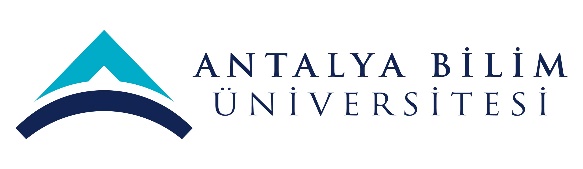 ECTS Course Description FormECTS Course Description FormECTS Course Description FormECTS Course Description FormECTS Course Description FormECTS Course Description FormECTS Course Description FormECTS Course Description FormECTS Course Description FormECTS Course Description FormECTS Course Description FormECTS Course Description FormECTS Course Description FormECTS Course Description FormECTS Course Description FormECTS Course Description FormECTS Course Description FormECTS Course Description FormPART I ( Senate Approval)PART I ( Senate Approval)PART I ( Senate Approval)PART I ( Senate Approval)PART I ( Senate Approval)PART I ( Senate Approval)PART I ( Senate Approval)PART I ( Senate Approval)PART I ( Senate Approval)PART I ( Senate Approval)PART I ( Senate Approval)PART I ( Senate Approval)PART I ( Senate Approval)PART I ( Senate Approval)PART I ( Senate Approval)PART I ( Senate Approval)PART I ( Senate Approval)PART I ( Senate Approval)PART I ( Senate Approval)PART I ( Senate Approval)PART I ( Senate Approval)PART I ( Senate Approval)PART I ( Senate Approval)PART I ( Senate Approval)Offering School  Tourism FacultyTourism FacultyTourism FacultyTourism FacultyTourism FacultyTourism FacultyTourism FacultyTourism FacultyTourism FacultyTourism FacultyTourism FacultyTourism FacultyTourism FacultyTourism FacultyTourism FacultyTourism FacultyTourism FacultyTourism FacultyTourism FacultyTourism FacultyTourism FacultyTourism FacultyTourism FacultyOffering DepartmentTourism and Hotel ManagementTourism and Hotel ManagementTourism and Hotel ManagementTourism and Hotel ManagementTourism and Hotel ManagementTourism and Hotel ManagementTourism and Hotel ManagementTourism and Hotel ManagementTourism and Hotel ManagementTourism and Hotel ManagementTourism and Hotel ManagementTourism and Hotel ManagementTourism and Hotel ManagementTourism and Hotel ManagementTourism and Hotel ManagementTourism and Hotel ManagementTourism and Hotel ManagementTourism and Hotel ManagementTourism and Hotel ManagementTourism and Hotel ManagementTourism and Hotel ManagementTourism and Hotel ManagementTourism and Hotel ManagementProgram(s) Offered toTourism and Hotel ManagementTourism and Hotel ManagementTourism and Hotel ManagementTourism and Hotel ManagementTourism and Hotel ManagementTourism and Hotel ManagementTourism and Hotel ManagementTourism and Hotel ManagementTourism and Hotel ManagementTourism and Hotel ManagementTourism and Hotel ManagementTourism and Hotel ManagementTourism and Hotel ManagementTourism and Hotel ManagementElectiveElectiveElectiveElectiveElectiveElectiveElectiveElectiveElectiveProgram(s) Offered toProgram(s) Offered toCourse Code TRM 472TRM 472TRM 472TRM 472TRM 472TRM 472TRM 472TRM 472TRM 472TRM 472TRM 472TRM 472TRM 472TRM 472TRM 472TRM 472TRM 472TRM 472TRM 472TRM 472TRM 472TRM 472TRM 472Course NameManagement ShadowingManagement ShadowingManagement ShadowingManagement ShadowingManagement ShadowingManagement ShadowingManagement ShadowingManagement ShadowingManagement ShadowingManagement ShadowingManagement ShadowingManagement ShadowingManagement ShadowingManagement ShadowingManagement ShadowingManagement ShadowingManagement ShadowingManagement ShadowingManagement ShadowingManagement ShadowingManagement ShadowingManagement ShadowingManagement ShadowingLanguage of InstructionEnglishEnglishEnglishEnglishEnglishEnglishEnglishEnglishEnglishEnglishEnglishEnglishEnglishEnglishEnglishEnglishEnglishEnglishEnglishEnglishEnglishEnglishEnglishType of CourseLectureLectureLectureLectureLectureLectureLectureLectureLectureLectureLectureLectureLectureLectureLectureLectureLectureLectureLectureLectureLectureLectureLectureLevel of CourseUndergraduateUndergraduateUndergraduateUndergraduateUndergraduateUndergraduateUndergraduateUndergraduateUndergraduateUndergraduateUndergraduateUndergraduateUndergraduateUndergraduateUndergraduateUndergraduateUndergraduateUndergraduateUndergraduateUndergraduateUndergraduateUndergraduateUndergraduateHours per WeekLecture: 3 Lecture: 3 Lecture: 3 Lecture: 3 Lecture: 3 Lecture: 3 Laboratory:Laboratory:Laboratory:Laboratory:Recitation: Recitation: Practical:Practical:Practical:Practical:Studio: Studio: Studio: Other: Other: Other: Other: ECTS Credit55555555555555555555555Grading ModeLetter GradeLetter GradeLetter GradeLetter GradeLetter GradeLetter GradeLetter GradeLetter GradeLetter GradeLetter GradeLetter GradeLetter GradeLetter GradeLetter GradeLetter GradeLetter GradeLetter GradeLetter GradeLetter GradeLetter GradeLetter GradeLetter GradeLetter GradePre-requisitesTRM 200 and TRM 300TRM 200 and TRM 300TRM 200 and TRM 300TRM 200 and TRM 300TRM 200 and TRM 300TRM 200 and TRM 300TRM 200 and TRM 300TRM 200 and TRM 300TRM 200 and TRM 300TRM 200 and TRM 300TRM 200 and TRM 300TRM 200 and TRM 300TRM 200 and TRM 300TRM 200 and TRM 300TRM 200 and TRM 300TRM 200 and TRM 300TRM 200 and TRM 300TRM 200 and TRM 300TRM 200 and TRM 300TRM 200 and TRM 300TRM 200 and TRM 300TRM 200 and TRM 300TRM 200 and TRM 300Co-requisitesNoneNoneNoneNoneNoneNoneNoneNoneNoneNoneNoneNoneNoneNoneNoneNoneNoneNoneNoneNoneNoneNoneNoneRegistration RestrictionGPA above 2,2 and No courses from prior semestersGPA above 2,2 and No courses from prior semestersGPA above 2,2 and No courses from prior semestersGPA above 2,2 and No courses from prior semestersGPA above 2,2 and No courses from prior semestersGPA above 2,2 and No courses from prior semestersGPA above 2,2 and No courses from prior semestersGPA above 2,2 and No courses from prior semestersGPA above 2,2 and No courses from prior semestersGPA above 2,2 and No courses from prior semestersGPA above 2,2 and No courses from prior semestersGPA above 2,2 and No courses from prior semestersGPA above 2,2 and No courses from prior semestersGPA above 2,2 and No courses from prior semestersGPA above 2,2 and No courses from prior semestersGPA above 2,2 and No courses from prior semestersGPA above 2,2 and No courses from prior semestersGPA above 2,2 and No courses from prior semestersGPA above 2,2 and No courses from prior semestersGPA above 2,2 and No courses from prior semestersGPA above 2,2 and No courses from prior semestersGPA above 2,2 and No courses from prior semestersGPA above 2,2 and No courses from prior semestersEducational ObjectiveDevelop managerial skills of students Develop managerial skills of students Develop managerial skills of students Develop managerial skills of students Develop managerial skills of students Develop managerial skills of students Develop managerial skills of students Develop managerial skills of students Develop managerial skills of students Develop managerial skills of students Develop managerial skills of students Develop managerial skills of students Develop managerial skills of students Develop managerial skills of students Develop managerial skills of students Develop managerial skills of students Develop managerial skills of students Develop managerial skills of students Develop managerial skills of students Develop managerial skills of students Develop managerial skills of students Develop managerial skills of students Develop managerial skills of students Course DescriptionStudents eligible for this course come to campus on Mondays-Tuesdays-Wednesdays and work on Thursdays-Fridays-Saturday as shadow managers in partner companies. Students eligible for this course come to campus on Mondays-Tuesdays-Wednesdays and work on Thursdays-Fridays-Saturday as shadow managers in partner companies. Students eligible for this course come to campus on Mondays-Tuesdays-Wednesdays and work on Thursdays-Fridays-Saturday as shadow managers in partner companies. Students eligible for this course come to campus on Mondays-Tuesdays-Wednesdays and work on Thursdays-Fridays-Saturday as shadow managers in partner companies. Students eligible for this course come to campus on Mondays-Tuesdays-Wednesdays and work on Thursdays-Fridays-Saturday as shadow managers in partner companies. Students eligible for this course come to campus on Mondays-Tuesdays-Wednesdays and work on Thursdays-Fridays-Saturday as shadow managers in partner companies. Students eligible for this course come to campus on Mondays-Tuesdays-Wednesdays and work on Thursdays-Fridays-Saturday as shadow managers in partner companies. Students eligible for this course come to campus on Mondays-Tuesdays-Wednesdays and work on Thursdays-Fridays-Saturday as shadow managers in partner companies. Students eligible for this course come to campus on Mondays-Tuesdays-Wednesdays and work on Thursdays-Fridays-Saturday as shadow managers in partner companies. Students eligible for this course come to campus on Mondays-Tuesdays-Wednesdays and work on Thursdays-Fridays-Saturday as shadow managers in partner companies. Students eligible for this course come to campus on Mondays-Tuesdays-Wednesdays and work on Thursdays-Fridays-Saturday as shadow managers in partner companies. Students eligible for this course come to campus on Mondays-Tuesdays-Wednesdays and work on Thursdays-Fridays-Saturday as shadow managers in partner companies. Students eligible for this course come to campus on Mondays-Tuesdays-Wednesdays and work on Thursdays-Fridays-Saturday as shadow managers in partner companies. Students eligible for this course come to campus on Mondays-Tuesdays-Wednesdays and work on Thursdays-Fridays-Saturday as shadow managers in partner companies. Students eligible for this course come to campus on Mondays-Tuesdays-Wednesdays and work on Thursdays-Fridays-Saturday as shadow managers in partner companies. Students eligible for this course come to campus on Mondays-Tuesdays-Wednesdays and work on Thursdays-Fridays-Saturday as shadow managers in partner companies. Students eligible for this course come to campus on Mondays-Tuesdays-Wednesdays and work on Thursdays-Fridays-Saturday as shadow managers in partner companies. Students eligible for this course come to campus on Mondays-Tuesdays-Wednesdays and work on Thursdays-Fridays-Saturday as shadow managers in partner companies. Students eligible for this course come to campus on Mondays-Tuesdays-Wednesdays and work on Thursdays-Fridays-Saturday as shadow managers in partner companies. Students eligible for this course come to campus on Mondays-Tuesdays-Wednesdays and work on Thursdays-Fridays-Saturday as shadow managers in partner companies. Students eligible for this course come to campus on Mondays-Tuesdays-Wednesdays and work on Thursdays-Fridays-Saturday as shadow managers in partner companies. Students eligible for this course come to campus on Mondays-Tuesdays-Wednesdays and work on Thursdays-Fridays-Saturday as shadow managers in partner companies. Students eligible for this course come to campus on Mondays-Tuesdays-Wednesdays and work on Thursdays-Fridays-Saturday as shadow managers in partner companies. Learning Outcomes LO1LO1LO1LO1Managerial skillsManagerial skillsManagerial skillsManagerial skillsManagerial skillsManagerial skillsManagerial skillsManagerial skillsManagerial skillsManagerial skillsManagerial skillsManagerial skillsManagerial skillsManagerial skillsManagerial skillsManagerial skillsManagerial skillsManagerial skillsManagerial skillsLearning Outcomes LO2LO2LO2LO2Improved communication Improved communication Improved communication Improved communication Improved communication Improved communication Improved communication Improved communication Improved communication Improved communication Improved communication Improved communication Improved communication Improved communication Improved communication Improved communication Improved communication Improved communication Improved communication Learning Outcomes LO3LO3LO3LO3Problem solving and negotiation skillsProblem solving and negotiation skillsProblem solving and negotiation skillsProblem solving and negotiation skillsProblem solving and negotiation skillsProblem solving and negotiation skillsProblem solving and negotiation skillsProblem solving and negotiation skillsProblem solving and negotiation skillsProblem solving and negotiation skillsProblem solving and negotiation skillsProblem solving and negotiation skillsProblem solving and negotiation skillsProblem solving and negotiation skillsProblem solving and negotiation skillsProblem solving and negotiation skillsProblem solving and negotiation skillsProblem solving and negotiation skillsProblem solving and negotiation skillsLearning Outcomes LO4LO4LO4LO4Proactive thinking and actingProactive thinking and actingProactive thinking and actingProactive thinking and actingProactive thinking and actingProactive thinking and actingProactive thinking and actingProactive thinking and actingProactive thinking and actingProactive thinking and actingProactive thinking and actingProactive thinking and actingProactive thinking and actingProactive thinking and actingProactive thinking and actingProactive thinking and actingProactive thinking and actingProactive thinking and actingProactive thinking and actingLearning Outcomes LO5LO5LO5LO5Time management skillsTime management skillsTime management skillsTime management skillsTime management skillsTime management skillsTime management skillsTime management skillsTime management skillsTime management skillsTime management skillsTime management skillsTime management skillsTime management skillsTime management skillsTime management skillsTime management skillsTime management skillsTime management skillsLearning Outcomes LO6LO6LO6LO6Self confidenceSelf confidenceSelf confidenceSelf confidenceSelf confidenceSelf confidenceSelf confidenceSelf confidenceSelf confidenceSelf confidenceSelf confidenceSelf confidenceSelf confidenceSelf confidenceSelf confidenceSelf confidenceSelf confidenceSelf confidenceSelf confidenceLearning Outcomes n..n..n..n..PART II ( Faculty Board Approval)PART II ( Faculty Board Approval)PART II ( Faculty Board Approval)PART II ( Faculty Board Approval)PART II ( Faculty Board Approval)PART II ( Faculty Board Approval)PART II ( Faculty Board Approval)PART II ( Faculty Board Approval)PART II ( Faculty Board Approval)PART II ( Faculty Board Approval)PART II ( Faculty Board Approval)PART II ( Faculty Board Approval)PART II ( Faculty Board Approval)PART II ( Faculty Board Approval)PART II ( Faculty Board Approval)PART II ( Faculty Board Approval)PART II ( Faculty Board Approval)PART II ( Faculty Board Approval)PART II ( Faculty Board Approval)PART II ( Faculty Board Approval)PART II ( Faculty Board Approval)PART II ( Faculty Board Approval)PART II ( Faculty Board Approval)PART II ( Faculty Board Approval)Basic Outcomes (University-wide)Basic Outcomes (University-wide)No.No.Program OutcomesProgram OutcomesProgram OutcomesProgram OutcomesProgram OutcomesProgram OutcomesProgram OutcomesProgram OutcomesProgram OutcomesProgram OutcomesLO1LO1LO2LO2LO3LO4LO4LO4LO5LO6Basic Outcomes (University-wide)Basic Outcomes (University-wide)PO1PO1Ability to communicate effectively  and write and present a report in Turkish and English. Ability to communicate effectively  and write and present a report in Turkish and English. Ability to communicate effectively  and write and present a report in Turkish and English. Ability to communicate effectively  and write and present a report in Turkish and English. Ability to communicate effectively  and write and present a report in Turkish and English. Ability to communicate effectively  and write and present a report in Turkish and English. Ability to communicate effectively  and write and present a report in Turkish and English. Ability to communicate effectively  and write and present a report in Turkish and English. Ability to communicate effectively  and write and present a report in Turkish and English. Ability to communicate effectively  and write and present a report in Turkish and English. Basic Outcomes (University-wide)Basic Outcomes (University-wide)PO2PO2Ability to work individually, and in intra-disciplinary and multi-disciplinary teams.Ability to work individually, and in intra-disciplinary and multi-disciplinary teams.Ability to work individually, and in intra-disciplinary and multi-disciplinary teams.Ability to work individually, and in intra-disciplinary and multi-disciplinary teams.Ability to work individually, and in intra-disciplinary and multi-disciplinary teams.Ability to work individually, and in intra-disciplinary and multi-disciplinary teams.Ability to work individually, and in intra-disciplinary and multi-disciplinary teams.Ability to work individually, and in intra-disciplinary and multi-disciplinary teams.Ability to work individually, and in intra-disciplinary and multi-disciplinary teams.Ability to work individually, and in intra-disciplinary and multi-disciplinary teams.Basic Outcomes (University-wide)Basic Outcomes (University-wide)PO3PO3Recognition of the need for life-long learning and ability to access information , follow developments in science and technology, and continually reinvent oneself.Recognition of the need for life-long learning and ability to access information , follow developments in science and technology, and continually reinvent oneself.Recognition of the need for life-long learning and ability to access information , follow developments in science and technology, and continually reinvent oneself.Recognition of the need for life-long learning and ability to access information , follow developments in science and technology, and continually reinvent oneself.Recognition of the need for life-long learning and ability to access information , follow developments in science and technology, and continually reinvent oneself.Recognition of the need for life-long learning and ability to access information , follow developments in science and technology, and continually reinvent oneself.Recognition of the need for life-long learning and ability to access information , follow developments in science and technology, and continually reinvent oneself.Recognition of the need for life-long learning and ability to access information , follow developments in science and technology, and continually reinvent oneself.Recognition of the need for life-long learning and ability to access information , follow developments in science and technology, and continually reinvent oneself.Recognition of the need for life-long learning and ability to access information , follow developments in science and technology, and continually reinvent oneself.Basic Outcomes (University-wide)Basic Outcomes (University-wide)PO4PO4Knowledge of project management, risk management, innovation and change management, entrepreneurship, and sustainable development.Knowledge of project management, risk management, innovation and change management, entrepreneurship, and sustainable development.Knowledge of project management, risk management, innovation and change management, entrepreneurship, and sustainable development.Knowledge of project management, risk management, innovation and change management, entrepreneurship, and sustainable development.Knowledge of project management, risk management, innovation and change management, entrepreneurship, and sustainable development.Knowledge of project management, risk management, innovation and change management, entrepreneurship, and sustainable development.Knowledge of project management, risk management, innovation and change management, entrepreneurship, and sustainable development.Knowledge of project management, risk management, innovation and change management, entrepreneurship, and sustainable development.Knowledge of project management, risk management, innovation and change management, entrepreneurship, and sustainable development.Knowledge of project management, risk management, innovation and change management, entrepreneurship, and sustainable development.Basic Outcomes (University-wide)Basic Outcomes (University-wide)PO5PO5Awareness of sectors and ability to prepare a business plan.Awareness of sectors and ability to prepare a business plan.Awareness of sectors and ability to prepare a business plan.Awareness of sectors and ability to prepare a business plan.Awareness of sectors and ability to prepare a business plan.Awareness of sectors and ability to prepare a business plan.Awareness of sectors and ability to prepare a business plan.Awareness of sectors and ability to prepare a business plan.Awareness of sectors and ability to prepare a business plan.Awareness of sectors and ability to prepare a business plan.Basic Outcomes (University-wide)Basic Outcomes (University-wide)PO6PO6Understanding of professional and ethical responsibility and demonstrating ethical behavior.Understanding of professional and ethical responsibility and demonstrating ethical behavior.Understanding of professional and ethical responsibility and demonstrating ethical behavior.Understanding of professional and ethical responsibility and demonstrating ethical behavior.Understanding of professional and ethical responsibility and demonstrating ethical behavior.Understanding of professional and ethical responsibility and demonstrating ethical behavior.Understanding of professional and ethical responsibility and demonstrating ethical behavior.Understanding of professional and ethical responsibility and demonstrating ethical behavior.Understanding of professional and ethical responsibility and demonstrating ethical behavior.Understanding of professional and ethical responsibility and demonstrating ethical behavior.Faculty Specific OutcomesFaculty Specific OutcomesPO7PO7Faculty Specific OutcomesFaculty Specific OutcomesPO8PO8Faculty Specific OutcomesFaculty Specific OutcomesPO9PO9Faculty Specific OutcomesFaculty Specific OutcomesPO10PO10Faculty Specific OutcomesFaculty Specific OutcomesPO11PO11Faculty Specific OutcomesFaculty Specific OutcomesPO12PO12Discipline Specific Outcomes (program)Discipline Specific Outcomes (program)PO13PO13Discipline Specific Outcomes (program)Discipline Specific Outcomes (program)PO14PO14Discipline Specific Outcomes (program)Discipline Specific Outcomes (program)PO15PO15Discipline Specific Outcomes (program)Discipline Specific Outcomes (program)PO16PO16Discipline Specific Outcomes (program)Discipline Specific Outcomes (program)PO17PO17Discipline Specific Outcomes (program)Discipline Specific Outcomes (program)PO18PO18Specialization Specific OutcomesSpecialization Specific OutcomesPO N….PO N….PART III ( Department Board Approval)PART III ( Department Board Approval)PART III ( Department Board Approval)PART III ( Department Board Approval)PART III ( Department Board Approval)PART III ( Department Board Approval)PART III ( Department Board Approval)PART III ( Department Board Approval)PART III ( Department Board Approval)PART III ( Department Board Approval)PART III ( Department Board Approval)PART III ( Department Board Approval)PART III ( Department Board Approval)PART III ( Department Board Approval)PART III ( Department Board Approval)PART III ( Department Board Approval)PART III ( Department Board Approval)PART III ( Department Board Approval)PART III ( Department Board Approval)PART III ( Department Board Approval)PART III ( Department Board Approval)PART III ( Department Board Approval)PART III ( Department Board Approval)PART III ( Department Board Approval)PART III ( Department Board Approval)PART III ( Department Board Approval)Course Subjects, Contribution of Course Subjects to Learning Outcomes, and Methods for Assessing Learning of Course SubjectsCourse Subjects, Contribution of Course Subjects to Learning Outcomes, and Methods for Assessing Learning of Course SubjectsCourse Subjects, Contribution of Course Subjects to Learning Outcomes, and Methods for Assessing Learning of Course SubjectsSubjectsSubjectsWeekWeekWeekWeekLO1LO1LO2LO2LO3LO4LO4LO4LO5LO6LO6Course Subjects, Contribution of Course Subjects to Learning Outcomes, and Methods for Assessing Learning of Course SubjectsCourse Subjects, Contribution of Course Subjects to Learning Outcomes, and Methods for Assessing Learning of Course SubjectsCourse Subjects, Contribution of Course Subjects to Learning Outcomes, and Methods for Assessing Learning of Course SubjectsS1S1Course Subjects, Contribution of Course Subjects to Learning Outcomes, and Methods for Assessing Learning of Course SubjectsCourse Subjects, Contribution of Course Subjects to Learning Outcomes, and Methods for Assessing Learning of Course SubjectsCourse Subjects, Contribution of Course Subjects to Learning Outcomes, and Methods for Assessing Learning of Course SubjectsS2S2Course Subjects, Contribution of Course Subjects to Learning Outcomes, and Methods for Assessing Learning of Course SubjectsCourse Subjects, Contribution of Course Subjects to Learning Outcomes, and Methods for Assessing Learning of Course SubjectsCourse Subjects, Contribution of Course Subjects to Learning Outcomes, and Methods for Assessing Learning of Course SubjectsS3S3Course Subjects, Contribution of Course Subjects to Learning Outcomes, and Methods for Assessing Learning of Course SubjectsCourse Subjects, Contribution of Course Subjects to Learning Outcomes, and Methods for Assessing Learning of Course SubjectsCourse Subjects, Contribution of Course Subjects to Learning Outcomes, and Methods for Assessing Learning of Course SubjectsS4S4Course Subjects, Contribution of Course Subjects to Learning Outcomes, and Methods for Assessing Learning of Course SubjectsCourse Subjects, Contribution of Course Subjects to Learning Outcomes, and Methods for Assessing Learning of Course SubjectsCourse Subjects, Contribution of Course Subjects to Learning Outcomes, and Methods for Assessing Learning of Course SubjectsS5S5Course Subjects, Contribution of Course Subjects to Learning Outcomes, and Methods for Assessing Learning of Course SubjectsCourse Subjects, Contribution of Course Subjects to Learning Outcomes, and Methods for Assessing Learning of Course SubjectsCourse Subjects, Contribution of Course Subjects to Learning Outcomes, and Methods for Assessing Learning of Course SubjectsS6S6Course Subjects, Contribution of Course Subjects to Learning Outcomes, and Methods for Assessing Learning of Course SubjectsCourse Subjects, Contribution of Course Subjects to Learning Outcomes, and Methods for Assessing Learning of Course SubjectsCourse Subjects, Contribution of Course Subjects to Learning Outcomes, and Methods for Assessing Learning of Course SubjectsS7S7Course Subjects, Contribution of Course Subjects to Learning Outcomes, and Methods for Assessing Learning of Course SubjectsCourse Subjects, Contribution of Course Subjects to Learning Outcomes, and Methods for Assessing Learning of Course SubjectsCourse Subjects, Contribution of Course Subjects to Learning Outcomes, and Methods for Assessing Learning of Course SubjectsS8S8Course Subjects, Contribution of Course Subjects to Learning Outcomes, and Methods for Assessing Learning of Course SubjectsCourse Subjects, Contribution of Course Subjects to Learning Outcomes, and Methods for Assessing Learning of Course SubjectsCourse Subjects, Contribution of Course Subjects to Learning Outcomes, and Methods for Assessing Learning of Course SubjectsS9S9Course Subjects, Contribution of Course Subjects to Learning Outcomes, and Methods for Assessing Learning of Course SubjectsCourse Subjects, Contribution of Course Subjects to Learning Outcomes, and Methods for Assessing Learning of Course SubjectsCourse Subjects, Contribution of Course Subjects to Learning Outcomes, and Methods for Assessing Learning of Course SubjectsS10S10Course Subjects, Contribution of Course Subjects to Learning Outcomes, and Methods for Assessing Learning of Course SubjectsCourse Subjects, Contribution of Course Subjects to Learning Outcomes, and Methods for Assessing Learning of Course SubjectsCourse Subjects, Contribution of Course Subjects to Learning Outcomes, and Methods for Assessing Learning of Course SubjectsS11S11Assessment Methods, Weight in Course Grade, Implementation and Make-Up Rules Assessment Methods, Weight in Course Grade, Implementation and Make-Up Rules Assessment Methods, Weight in Course Grade, Implementation and Make-Up Rules No.No.TypeTypeTypeTypeTypeTypeWeightWeightImplementation RuleImplementation RuleImplementation RuleImplementation RuleMake-Up RuleMake-Up RuleMake-Up RuleMake-Up RuleMake-Up RuleMake-Up RuleMake-Up RuleMake-Up RuleMake-Up RuleAssessment Methods, Weight in Course Grade, Implementation and Make-Up Rules Assessment Methods, Weight in Course Grade, Implementation and Make-Up Rules Assessment Methods, Weight in Course Grade, Implementation and Make-Up Rules A1A1ExamExamExamExamExamExamAssessment Methods, Weight in Course Grade, Implementation and Make-Up Rules Assessment Methods, Weight in Course Grade, Implementation and Make-Up Rules Assessment Methods, Weight in Course Grade, Implementation and Make-Up Rules A2A2QuizQuizQuizQuizQuizQuizAssessment Methods, Weight in Course Grade, Implementation and Make-Up Rules Assessment Methods, Weight in Course Grade, Implementation and Make-Up Rules Assessment Methods, Weight in Course Grade, Implementation and Make-Up Rules A3A3HomeworkHomeworkHomeworkHomeworkHomeworkHomeworkAssessment Methods, Weight in Course Grade, Implementation and Make-Up Rules Assessment Methods, Weight in Course Grade, Implementation and Make-Up Rules Assessment Methods, Weight in Course Grade, Implementation and Make-Up Rules A4A4ProjectProjectProjectProjectProjectProjectAssessment Methods, Weight in Course Grade, Implementation and Make-Up Rules Assessment Methods, Weight in Course Grade, Implementation and Make-Up Rules Assessment Methods, Weight in Course Grade, Implementation and Make-Up Rules A5A5ReportReportReportReportReportReport100%100%Weekly progress reportWeekly progress reportWeekly progress reportWeekly progress report---------Assessment Methods, Weight in Course Grade, Implementation and Make-Up Rules Assessment Methods, Weight in Course Grade, Implementation and Make-Up Rules Assessment Methods, Weight in Course Grade, Implementation and Make-Up Rules A6A6PresentationPresentationPresentationPresentationPresentationPresentation-------------Assessment Methods, Weight in Course Grade, Implementation and Make-Up Rules Assessment Methods, Weight in Course Grade, Implementation and Make-Up Rules Assessment Methods, Weight in Course Grade, Implementation and Make-Up Rules A7A7Attendance/ InteractionAttendance/ InteractionAttendance/ InteractionAttendance/ InteractionAttendance/ InteractionAttendance/ Interaction-------------Assessment Methods, Weight in Course Grade, Implementation and Make-Up Rules Assessment Methods, Weight in Course Grade, Implementation and Make-Up Rules Assessment Methods, Weight in Course Grade, Implementation and Make-Up Rules A8A8Class/Lab./Field WorkClass/Lab./Field WorkClass/Lab./Field WorkClass/Lab./Field WorkClass/Lab./Field WorkClass/Lab./Field Work-------------Assessment Methods, Weight in Course Grade, Implementation and Make-Up Rules Assessment Methods, Weight in Course Grade, Implementation and Make-Up Rules Assessment Methods, Weight in Course Grade, Implementation and Make-Up Rules A9A9OtherOtherOtherOtherOtherOtherAssessment Methods, Weight in Course Grade, Implementation and Make-Up Rules Assessment Methods, Weight in Course Grade, Implementation and Make-Up Rules Assessment Methods, Weight in Course Grade, Implementation and Make-Up Rules TOTALTOTALTOTALTOTALTOTALTOTALTOTALTOTAL100%100%100%100%100%100%100%100%100%100%100%100%100%100%100%Evidence of Achievement of Learning OutcomesEvidence of Achievement of Learning OutcomesEvidence of Achievement of Learning OutcomesWeekly progress report, interview with student as ell as managerWeekly progress report, interview with student as ell as managerWeekly progress report, interview with student as ell as managerWeekly progress report, interview with student as ell as managerWeekly progress report, interview with student as ell as managerWeekly progress report, interview with student as ell as managerWeekly progress report, interview with student as ell as managerWeekly progress report, interview with student as ell as managerWeekly progress report, interview with student as ell as managerWeekly progress report, interview with student as ell as managerWeekly progress report, interview with student as ell as managerWeekly progress report, interview with student as ell as managerWeekly progress report, interview with student as ell as managerWeekly progress report, interview with student as ell as managerWeekly progress report, interview with student as ell as managerWeekly progress report, interview with student as ell as managerWeekly progress report, interview with student as ell as managerWeekly progress report, interview with student as ell as managerWeekly progress report, interview with student as ell as managerWeekly progress report, interview with student as ell as managerWeekly progress report, interview with student as ell as managerWeekly progress report, interview with student as ell as managerWeekly progress report, interview with student as ell as managerMethod for Determining Letter GradeMethod for Determining Letter GradeMethod for Determining Letter GradeTeaching Methods, Student Work LoadTeaching Methods, Student Work LoadTeaching Methods, Student Work LoadNoMethodMethodMethodMethodMethodMethodExplanationExplanationExplanationExplanationExplanationExplanationExplanationExplanationExplanationExplanationExplanationExplanationHoursHoursHoursHoursTeaching Methods, Student Work LoadTeaching Methods, Student Work LoadTeaching Methods, Student Work LoadTime applied by instructorTime applied by instructorTime applied by instructorTime applied by instructorTime applied by instructorTime applied by instructorTime applied by instructorTime applied by instructorTime applied by instructorTime applied by instructorTime applied by instructorTime applied by instructorTime applied by instructorTime applied by instructorTime applied by instructorTime applied by instructorTime applied by instructorTime applied by instructorTime applied by instructorTime applied by instructorTime applied by instructorTime applied by instructorTime applied by instructorTeaching Methods, Student Work LoadTeaching Methods, Student Work LoadTeaching Methods, Student Work Load1LectureLectureLectureLectureLectureLectureTeaching Methods, Student Work LoadTeaching Methods, Student Work LoadTeaching Methods, Student Work Load2Interactive LectureInteractive LectureInteractive LectureInteractive LectureInteractive LectureInteractive LectureTeaching Methods, Student Work LoadTeaching Methods, Student Work LoadTeaching Methods, Student Work Load3RecitationRecitationRecitationRecitationRecitationRecitationTeaching Methods, Student Work LoadTeaching Methods, Student Work LoadTeaching Methods, Student Work Load4LaboratoryLaboratoryLaboratoryLaboratoryLaboratoryLaboratoryTeaching Methods, Student Work LoadTeaching Methods, Student Work LoadTeaching Methods, Student Work Load5PracticalPracticalPracticalPracticalPracticalPracticalTeaching Methods, Student Work LoadTeaching Methods, Student Work LoadTeaching Methods, Student Work Load6Field WorkField WorkField WorkField WorkField WorkField Work13 weeks x 3 days 13 weeks x 3 days 13 weeks x 3 days 13 weeks x 3 days 13 weeks x 3 days 13 weeks x 3 days 13 weeks x 3 days 13 weeks x 3 days 13 weeks x 3 days 13 weeks x 3 days 13 weeks x 3 days 13 weeks x 3 days 156156156156Teaching Methods, Student Work LoadTeaching Methods, Student Work LoadTeaching Methods, Student Work LoadTime expected to be allocated by studentTime expected to be allocated by studentTime expected to be allocated by studentTime expected to be allocated by studentTime expected to be allocated by studentTime expected to be allocated by studentTime expected to be allocated by studentTime expected to be allocated by studentTime expected to be allocated by studentTime expected to be allocated by studentTime expected to be allocated by studentTime expected to be allocated by studentTime expected to be allocated by studentTime expected to be allocated by studentTime expected to be allocated by studentTime expected to be allocated by studentTime expected to be allocated by studentTime expected to be allocated by studentTime expected to be allocated by studentTime expected to be allocated by studentTime expected to be allocated by studentTime expected to be allocated by studentTime expected to be allocated by studentTeaching Methods, Student Work LoadTeaching Methods, Student Work LoadTeaching Methods, Student Work Load7ProjectProjectProjectProjectProjectProjectTeaching Methods, Student Work LoadTeaching Methods, Student Work LoadTeaching Methods, Student Work Load8HomeworkHomeworkHomeworkHomeworkHomeworkHomeworkTeaching Methods, Student Work LoadTeaching Methods, Student Work LoadTeaching Methods, Student Work Load9Pre-class Learning of Course Material Pre-class Learning of Course Material Pre-class Learning of Course Material Pre-class Learning of Course Material Pre-class Learning of Course Material Pre-class Learning of Course Material Teaching Methods, Student Work LoadTeaching Methods, Student Work LoadTeaching Methods, Student Work Load10Review of Course MaterialReview of Course MaterialReview of Course MaterialReview of Course MaterialReview of Course MaterialReview of Course MaterialTeaching Methods, Student Work LoadTeaching Methods, Student Work LoadTeaching Methods, Student Work Load11StudioStudioStudioStudioStudioStudioTeaching Methods, Student Work LoadTeaching Methods, Student Work LoadTeaching Methods, Student Work Load12Office HourOffice HourOffice HourOffice HourOffice HourOffice HourTeaching Methods, Student Work LoadTeaching Methods, Student Work LoadTeaching Methods, Student Work LoadTOTALTOTALTOTALTOTALTOTALTOTALTOTAL156156156156156156156156156156156156156156156156IV. PARTIV. PARTIV. PARTIV. PARTIV. PARTIV. PARTIV. PARTIV. PARTIV. PARTIV. PARTIV. PARTIV. PARTIV. PARTIV. PARTIV. PARTIV. PARTIV. PARTIV. PARTIV. PARTIV. PARTIV. PARTIV. PARTIV. PARTIV. PARTIV. PARTIV. PARTInstructorInstructorInstructorNameNameNameNameNameNameNameDemet CeylanDemet CeylanDemet CeylanDemet CeylanDemet CeylanDemet CeylanDemet CeylanDemet CeylanDemet CeylanDemet CeylanDemet CeylanDemet CeylanDemet CeylanDemet CeylanDemet CeylanDemet CeylanInstructorInstructorInstructorE-mailE-mailE-mailE-mailE-mailE-mailE-maildemet.ceylan@antalya.edu.trdemet.ceylan@antalya.edu.trdemet.ceylan@antalya.edu.trdemet.ceylan@antalya.edu.trdemet.ceylan@antalya.edu.trdemet.ceylan@antalya.edu.trdemet.ceylan@antalya.edu.trdemet.ceylan@antalya.edu.trdemet.ceylan@antalya.edu.trdemet.ceylan@antalya.edu.trdemet.ceylan@antalya.edu.trdemet.ceylan@antalya.edu.trdemet.ceylan@antalya.edu.trdemet.ceylan@antalya.edu.trdemet.ceylan@antalya.edu.trdemet.ceylan@antalya.edu.trInstructorInstructorInstructorPhone NumberPhone NumberPhone NumberPhone NumberPhone NumberPhone NumberPhone Number0533 437 38120533 437 38120533 437 38120533 437 38120533 437 38120533 437 38120533 437 38120533 437 38120533 437 38120533 437 38120533 437 38120533 437 38120533 437 38120533 437 38120533 437 38120533 437 3812InstructorInstructorInstructorOffice NumberOffice NumberOffice NumberOffice NumberOffice NumberOffice NumberOffice Number0 242 245 00 00-Ext. 22890 242 245 00 00-Ext. 22890 242 245 00 00-Ext. 22890 242 245 00 00-Ext. 22890 242 245 00 00-Ext. 22890 242 245 00 00-Ext. 22890 242 245 00 00-Ext. 22890 242 245 00 00-Ext. 22890 242 245 00 00-Ext. 22890 242 245 00 00-Ext. 22890 242 245 00 00-Ext. 22890 242 245 00 00-Ext. 22890 242 245 00 00-Ext. 22890 242 245 00 00-Ext. 22890 242 245 00 00-Ext. 22890 242 245 00 00-Ext. 2289InstructorInstructorInstructorOffice HoursOffice HoursOffice HoursOffice HoursOffice HoursOffice HoursOffice HoursTBATBATBATBATBATBATBATBATBATBATBATBATBATBATBATBACourse MaterialsCourse MaterialsCourse MaterialsMandatoryMandatoryMandatoryMandatoryMandatoryMandatoryMandatory----------------Course MaterialsCourse MaterialsCourse MaterialsRecommendedRecommendedRecommendedRecommendedRecommendedRecommendedRecommended----------------OtherOtherOtherScholastic HonestyScholastic HonestyScholastic HonestyScholastic HonestyScholastic HonestyScholastic HonestyScholastic HonestyAny student with an academically misbehavior will be expelled from the course. Details are explained in the Article 25 of Antalya Bilim University Directive Regarding Associate and Undergraduate Degree Programs. Penalties range from failure of the assignment/test to expulsion from the university. Again, the instructor will seek for the maximum possible penalty for any violations in this matter.Any student with an academically misbehavior will be expelled from the course. Details are explained in the Article 25 of Antalya Bilim University Directive Regarding Associate and Undergraduate Degree Programs. Penalties range from failure of the assignment/test to expulsion from the university. Again, the instructor will seek for the maximum possible penalty for any violations in this matter.Any student with an academically misbehavior will be expelled from the course. Details are explained in the Article 25 of Antalya Bilim University Directive Regarding Associate and Undergraduate Degree Programs. Penalties range from failure of the assignment/test to expulsion from the university. Again, the instructor will seek for the maximum possible penalty for any violations in this matter.Any student with an academically misbehavior will be expelled from the course. Details are explained in the Article 25 of Antalya Bilim University Directive Regarding Associate and Undergraduate Degree Programs. Penalties range from failure of the assignment/test to expulsion from the university. Again, the instructor will seek for the maximum possible penalty for any violations in this matter.Any student with an academically misbehavior will be expelled from the course. Details are explained in the Article 25 of Antalya Bilim University Directive Regarding Associate and Undergraduate Degree Programs. Penalties range from failure of the assignment/test to expulsion from the university. Again, the instructor will seek for the maximum possible penalty for any violations in this matter.Any student with an academically misbehavior will be expelled from the course. Details are explained in the Article 25 of Antalya Bilim University Directive Regarding Associate and Undergraduate Degree Programs. Penalties range from failure of the assignment/test to expulsion from the university. Again, the instructor will seek for the maximum possible penalty for any violations in this matter.Any student with an academically misbehavior will be expelled from the course. Details are explained in the Article 25 of Antalya Bilim University Directive Regarding Associate and Undergraduate Degree Programs. Penalties range from failure of the assignment/test to expulsion from the university. Again, the instructor will seek for the maximum possible penalty for any violations in this matter.Any student with an academically misbehavior will be expelled from the course. Details are explained in the Article 25 of Antalya Bilim University Directive Regarding Associate and Undergraduate Degree Programs. Penalties range from failure of the assignment/test to expulsion from the university. Again, the instructor will seek for the maximum possible penalty for any violations in this matter.Any student with an academically misbehavior will be expelled from the course. Details are explained in the Article 25 of Antalya Bilim University Directive Regarding Associate and Undergraduate Degree Programs. Penalties range from failure of the assignment/test to expulsion from the university. Again, the instructor will seek for the maximum possible penalty for any violations in this matter.Any student with an academically misbehavior will be expelled from the course. Details are explained in the Article 25 of Antalya Bilim University Directive Regarding Associate and Undergraduate Degree Programs. Penalties range from failure of the assignment/test to expulsion from the university. Again, the instructor will seek for the maximum possible penalty for any violations in this matter.Any student with an academically misbehavior will be expelled from the course. Details are explained in the Article 25 of Antalya Bilim University Directive Regarding Associate and Undergraduate Degree Programs. Penalties range from failure of the assignment/test to expulsion from the university. Again, the instructor will seek for the maximum possible penalty for any violations in this matter.Any student with an academically misbehavior will be expelled from the course. Details are explained in the Article 25 of Antalya Bilim University Directive Regarding Associate and Undergraduate Degree Programs. Penalties range from failure of the assignment/test to expulsion from the university. Again, the instructor will seek for the maximum possible penalty for any violations in this matter.Any student with an academically misbehavior will be expelled from the course. Details are explained in the Article 25 of Antalya Bilim University Directive Regarding Associate and Undergraduate Degree Programs. Penalties range from failure of the assignment/test to expulsion from the university. Again, the instructor will seek for the maximum possible penalty for any violations in this matter.Any student with an academically misbehavior will be expelled from the course. Details are explained in the Article 25 of Antalya Bilim University Directive Regarding Associate and Undergraduate Degree Programs. Penalties range from failure of the assignment/test to expulsion from the university. Again, the instructor will seek for the maximum possible penalty for any violations in this matter.Any student with an academically misbehavior will be expelled from the course. Details are explained in the Article 25 of Antalya Bilim University Directive Regarding Associate and Undergraduate Degree Programs. Penalties range from failure of the assignment/test to expulsion from the university. Again, the instructor will seek for the maximum possible penalty for any violations in this matter.Any student with an academically misbehavior will be expelled from the course. Details are explained in the Article 25 of Antalya Bilim University Directive Regarding Associate and Undergraduate Degree Programs. Penalties range from failure of the assignment/test to expulsion from the university. Again, the instructor will seek for the maximum possible penalty for any violations in this matter.OtherOtherOtherStudents with DisabilitiesStudents with DisabilitiesStudents with DisabilitiesStudents with DisabilitiesStudents with DisabilitiesStudents with DisabilitiesStudents with DisabilitiesNo obstacles for orthopedic disabled students,Hearing impaired and blind students must consult before registration to course.No obstacles for orthopedic disabled students,Hearing impaired and blind students must consult before registration to course.No obstacles for orthopedic disabled students,Hearing impaired and blind students must consult before registration to course.No obstacles for orthopedic disabled students,Hearing impaired and blind students must consult before registration to course.No obstacles for orthopedic disabled students,Hearing impaired and blind students must consult before registration to course.No obstacles for orthopedic disabled students,Hearing impaired and blind students must consult before registration to course.No obstacles for orthopedic disabled students,Hearing impaired and blind students must consult before registration to course.No obstacles for orthopedic disabled students,Hearing impaired and blind students must consult before registration to course.No obstacles for orthopedic disabled students,Hearing impaired and blind students must consult before registration to course.No obstacles for orthopedic disabled students,Hearing impaired and blind students must consult before registration to course.No obstacles for orthopedic disabled students,Hearing impaired and blind students must consult before registration to course.No obstacles for orthopedic disabled students,Hearing impaired and blind students must consult before registration to course.No obstacles for orthopedic disabled students,Hearing impaired and blind students must consult before registration to course.No obstacles for orthopedic disabled students,Hearing impaired and blind students must consult before registration to course.No obstacles for orthopedic disabled students,Hearing impaired and blind students must consult before registration to course.No obstacles for orthopedic disabled students,Hearing impaired and blind students must consult before registration to course.OtherOtherOtherSafety Issues	Safety Issues	Safety Issues	Safety Issues	Safety Issues	Safety Issues	Safety Issues	The course involves commuting to a facility 3 days a week and working actively in several departments where workers health and safety is supervise dby the company.The course involves commuting to a facility 3 days a week and working actively in several departments where workers health and safety is supervise dby the company.The course involves commuting to a facility 3 days a week and working actively in several departments where workers health and safety is supervise dby the company.The course involves commuting to a facility 3 days a week and working actively in several departments where workers health and safety is supervise dby the company.The course involves commuting to a facility 3 days a week and working actively in several departments where workers health and safety is supervise dby the company.The course involves commuting to a facility 3 days a week and working actively in several departments where workers health and safety is supervise dby the company.The course involves commuting to a facility 3 days a week and working actively in several departments where workers health and safety is supervise dby the company.The course involves commuting to a facility 3 days a week and working actively in several departments where workers health and safety is supervise dby the company.The course involves commuting to a facility 3 days a week and working actively in several departments where workers health and safety is supervise dby the company.The course involves commuting to a facility 3 days a week and working actively in several departments where workers health and safety is supervise dby the company.The course involves commuting to a facility 3 days a week and working actively in several departments where workers health and safety is supervise dby the company.The course involves commuting to a facility 3 days a week and working actively in several departments where workers health and safety is supervise dby the company.The course involves commuting to a facility 3 days a week and working actively in several departments where workers health and safety is supervise dby the company.The course involves commuting to a facility 3 days a week and working actively in several departments where workers health and safety is supervise dby the company.The course involves commuting to a facility 3 days a week and working actively in several departments where workers health and safety is supervise dby the company.The course involves commuting to a facility 3 days a week and working actively in several departments where workers health and safety is supervise dby the company.OtherOtherOtherFlexibilityFlexibilityFlexibilityFlexibilityFlexibilityFlexibilityFlexibilityThe instructor reserves the right to change any aspect of the course in response to the needs of the project and student.The instructor reserves the right to change any aspect of the course in response to the needs of the project and student.The instructor reserves the right to change any aspect of the course in response to the needs of the project and student.The instructor reserves the right to change any aspect of the course in response to the needs of the project and student.The instructor reserves the right to change any aspect of the course in response to the needs of the project and student.The instructor reserves the right to change any aspect of the course in response to the needs of the project and student.The instructor reserves the right to change any aspect of the course in response to the needs of the project and student.The instructor reserves the right to change any aspect of the course in response to the needs of the project and student.The instructor reserves the right to change any aspect of the course in response to the needs of the project and student.The instructor reserves the right to change any aspect of the course in response to the needs of the project and student.The instructor reserves the right to change any aspect of the course in response to the needs of the project and student.The instructor reserves the right to change any aspect of the course in response to the needs of the project and student.The instructor reserves the right to change any aspect of the course in response to the needs of the project and student.The instructor reserves the right to change any aspect of the course in response to the needs of the project and student.The instructor reserves the right to change any aspect of the course in response to the needs of the project and student.The instructor reserves the right to change any aspect of the course in response to the needs of the project and student.